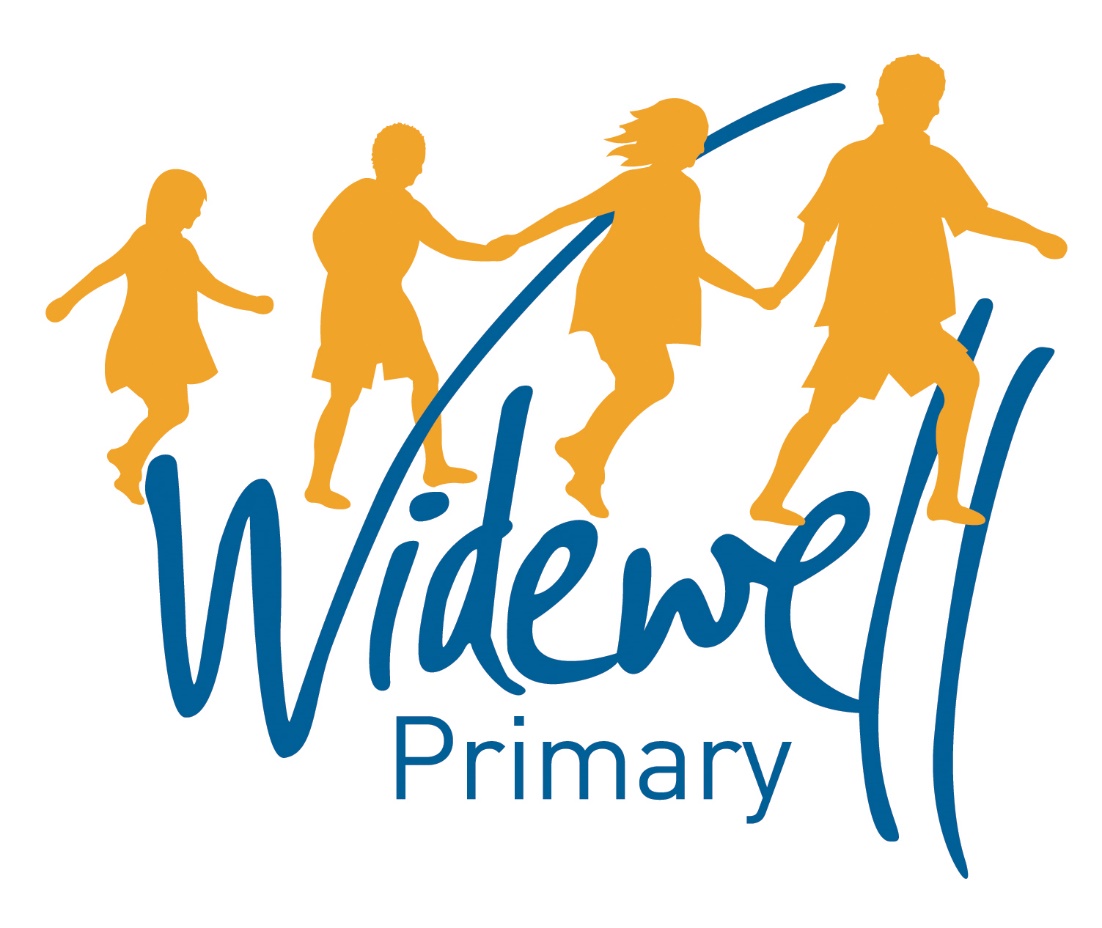 KS2Homework Card Autumn Term 1 2018Name: ______________________Class: Nightingale Year 3Reading, spelling and maths activities are starred and must be completed each week as they support your learning in class. Topic activities are optional and you may choose to complete them as they will also help your learning in your class topic this term.Wow activities can be filled in by you to show us what else you do outside school e.g. taking part in a club; cooking a meal with your family; building a den; playing an instrument.Homework club is taking place every Friday from 3.30pm to 4.30pm. You can drop in to get advice about your homework or stay for the hour and complete lots of your homework before the weekend!Set – Due in07.09.18 – 14.09.1807.09.18 – 14.09.1807.09.18 – 14.09.1807.09.18 – 14.09.1807.09.18 – 14.09.1807.09.18 – 14.09.1807.09.18 – 14.09.1814.09.18 – 21.09.1814.09.18 – 21.09.1814.09.18 – 21.09.1814.09.18 – 21.09.1814.09.18 – 21.09.1814.09.18 – 21.09.1814.09.18 – 21.09.1821.09.18 – 28.09.1821.09.18 – 28.09.1821.09.18 – 28.09.1821.09.18 – 28.09.1821.09.18 – 28.09.1821.09.18 – 28.09.1821.09.18 – 28.09.18ReadingAt least 5 times each week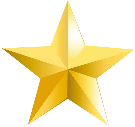 Please add your comments to the reading record each week and encourage your child to add their own comments.  These should be brought to school daily.Please add your comments to the reading record each week and encourage your child to add their own comments.  These should be brought to school daily.Please add your comments to the reading record each week and encourage your child to add their own comments.  These should be brought to school daily.Please add your comments to the reading record each week and encourage your child to add their own comments.  These should be brought to school daily.Please add your comments to the reading record each week and encourage your child to add their own comments.  These should be brought to school daily.Please add your comments to the reading record each week and encourage your child to add their own comments.  These should be brought to school daily.Please add your comments to the reading record each week and encourage your child to add their own comments.  These should be brought to school daily.Please add your comments to the reading record each week and encourage your child to add their own comments.  These should be brought to school daily.Please add your comments to the reading record each week and encourage your child to add their own comments.  These should be brought to school daily.Please add your comments to the reading record each week and encourage your child to add their own comments.  These should be brought to school daily.Please add your comments to the reading record each week and encourage your child to add their own comments.  These should be brought to school daily.Please add your comments to the reading record each week and encourage your child to add their own comments.  These should be brought to school daily.Please add your comments to the reading record each week and encourage your child to add their own comments.  These should be brought to school daily.Please add your comments to the reading record each week and encourage your child to add their own comments.  These should be brought to school daily.Please add your comments to the reading record each week and encourage your child to add their own comments.  These should be brought to school daily.Please add your comments to the reading record each week and encourage your child to add their own comments.  These should be brought to school daily.Please add your comments to the reading record each week and encourage your child to add their own comments.  These should be brought to school daily.Please add your comments to the reading record each week and encourage your child to add their own comments.  These should be brought to school daily.Please add your comments to the reading record each week and encourage your child to add their own comments.  These should be brought to school daily.Please add your comments to the reading record each week and encourage your child to add their own comments.  These should be brought to school daily.Please add your comments to the reading record each week and encourage your child to add their own comments.  These should be brought to school daily.ReadingAt least 5 times each weekTICKReadingAt least 5 times each weekParent SignatureParent SignatureParent SignatureParent SignatureParent SignatureParent SignatureParent SignatureParent SignatureParent SignatureParent SignatureParent SignatureParent SignatureParent SignatureParent SignatureParent SignatureParent SignatureParent SignatureParent SignatureParent SignatureParent SignatureParent SignatureReadingAt least 5 times each weekTeacher SignatureTeacher SignatureTeacher SignatureTeacher SignatureTeacher SignatureTeacher SignatureTeacher SignatureTeacher SignatureTeacher SignatureTeacher SignatureTeacher SignatureTeacher SignatureTeacher SignatureTeacher SignatureTeacher SignatureTeacher SignatureTeacher SignatureTeacher SignatureTeacher SignatureTeacher SignatureTeacher SignatureSpellings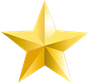 Adding the prefixes dis- and inincompleteinvisibleincapableindependentdishonestdisagreedisappearAdding the prefixes dis- and inincompleteinvisibleincapableindependentdishonestdisagreedisappearAdding the prefixes dis- and inincompleteinvisibleincapableindependentdishonestdisagreedisappearAdding the prefixes dis- and inincompleteinvisibleincapableindependentdishonestdisagreedisappearAdding the prefixes dis- and inincompleteinvisibleincapableindependentdishonestdisagreedisappearAdding the prefixes dis- and inincompleteinvisibleincapableindependentdishonestdisagreedisappearAdding the prefixes dis- and inincompleteinvisibleincapableindependentdishonestdisagreedisappearNC Wordsgrass                         edgewatch                        write dry                             bottlemagicracechangekneeNC Wordsgrass                         edgewatch                        write dry                             bottlemagicracechangekneeNC Wordsgrass                         edgewatch                        write dry                             bottlemagicracechangekneeNC Wordsgrass                         edgewatch                        write dry                             bottlemagicracechangekneeNC Wordsgrass                         edgewatch                        write dry                             bottlemagicracechangekneeNC Wordsgrass                         edgewatch                        write dry                             bottlemagicracechangekneeNC Wordsgrass                         edgewatch                        write dry                             bottlemagicracechangekneeAdding im to root words beginning with m or pimpossibleimperfectimmatureimpatientimmortalimpoliteimmaterialAdding im to root words beginning with m or pimpossibleimperfectimmatureimpatientimmortalimpoliteimmaterialAdding im to root words beginning with m or pimpossibleimperfectimmatureimpatientimmortalimpoliteimmaterialAdding im to root words beginning with m or pimpossibleimperfectimmatureimpatientimmortalimpoliteimmaterialAdding im to root words beginning with m or pimpossibleimperfectimmatureimpatientimmortalimpoliteimmaterialAdding im to root words beginning with m or pimpossibleimperfectimmatureimpatientimmortalimpoliteimmaterialAdding im to root words beginning with m or pimpossibleimperfectimmatureimpatientimmortalimpoliteimmaterialSpellingsTest       ResultTest       ResultTest       ResultTest       ResultTest   ResultTest   ResultTest   ResultTest  ResultTest  ResultTest  ResultMathsDon`t forget Times tables Rock stars!Write and learn the 2x tableWrite and learn the 2x tableWrite and learn the 2x tableWrite and learn the 2x tableWrite and learn the 2x tableWrite and learn the 2x tableWrite and learn the 2x tableWrite and learn the 5x tableWrite and learn the 5x tableWrite and learn the 5x tableWrite and learn the 5x tableWrite and learn the 5x tableWrite and learn the 5x tableWrite and learn the 5x tableWrite and learn the 4x tableWrite and learn the 4x tableWrite and learn the 4x tableWrite and learn the 4x tableWrite and learn the 4x tableWrite and learn the 4x tableWrite and learn the 4x tableMathsDon`t forget Times tables Rock stars!Test       ResultTest       ResultTest       ResultTest      ResultTest      ResultTest      ResultTest      ResultTest    ResultTest    ResultTest    ResultTest    ResultTopic activityExtra house points for extra homework!Learn a song about the weather and sing it to the class.Learn a song about the weather and sing it to the class.Learn a song about the weather and sing it to the class.Learn a song about the weather and sing it to the class.Learn a song about the weather and sing it to the class.Learn a song about the weather and sing it to the class.Learn a song about the weather and sing it to the class.Tell the class a real-life experience you have had about bad weather.Tell the class a real-life experience you have had about bad weather.Tell the class a real-life experience you have had about bad weather.Tell the class a real-life experience you have had about bad weather.Tell the class a real-life experience you have had about bad weather.Tell the class a real-life experience you have had about bad weather.Tell the class a real-life experience you have had about bad weather.Draw a picture about the weather of your choice.Draw a picture about the weather of your choice.Draw a picture about the weather of your choice.Draw a picture about the weather of your choice.Draw a picture about the weather of your choice.Draw a picture about the weather of your choice.Draw a picture about the weather of your choice.Topic activityExtra house points for extra homework!Find out the difference between a tornado and a hurricane.Find out the difference between a tornado and a hurricane.Find out the difference between a tornado and a hurricane.Find out the difference between a tornado and a hurricane.Find out the difference between a tornado and a hurricane.Find out the difference between a tornado and a hurricane.Find out the difference between a tornado and a hurricane.Paint a beautiful rainbow. Can you name all the colours?Paint a beautiful rainbow. Can you name all the colours?Paint a beautiful rainbow. Can you name all the colours?Paint a beautiful rainbow. Can you name all the colours?Paint a beautiful rainbow. Can you name all the colours?Paint a beautiful rainbow. Can you name all the colours?Paint a beautiful rainbow. Can you name all the colours?Make a rain stick to use in music.Make a rain stick to use in music.Make a rain stick to use in music.Make a rain stick to use in music.Make a rain stick to use in music.Make a rain stick to use in music.Make a rain stick to use in music.Wow Activities!Let us know what else you’ve achieved this week.28.09.18 – 05.10.1828.09.18 – 05.10.1828.09.18 – 05.10.1828.09.18 – 05.10.1828.09.18 – 05.10.1828.09.18 – 05.10.1828.09.18 – 05.10.1805.10.18 – 12.10.1805.10.18 – 12.10.1805.10.18 – 12.10.1805.10.18 – 12.10.1805.10.18 – 12.10.1805.10.18 – 12.10.1812.10.18 – 19.10.1812.10.18 – 19.10.1812.10.18 – 19.10.1812.10.18 – 19.10.1812.10.18 – 19.10.1812.10.18 – 19.10.1812.10.18 – 19.10.18Set – Due inPlease add your comments to the reading record each week and encourage your child to add their own comments.  These should be brought to school daily.Please add your comments to the reading record each week and encourage your child to add their own comments.  These should be brought to school daily.Please add your comments to the reading record each week and encourage your child to add their own comments.  These should be brought to school daily.Please add your comments to the reading record each week and encourage your child to add their own comments.  These should be brought to school daily.Please add your comments to the reading record each week and encourage your child to add their own comments.  These should be brought to school daily.Please add your comments to the reading record each week and encourage your child to add their own comments.  These should be brought to school daily.Please add your comments to the reading record each week and encourage your child to add their own comments.  These should be brought to school daily.Please add your comments to the reading record each week and encourage your child to add their own comments.  These should be brought to school daily.Please add your comments to the reading record each week and encourage your child to add their own comments.  These should be brought to school daily.Please add your comments to the reading record each week and encourage your child to add their own comments.  These should be brought to school daily.Please add your comments to the reading record each week and encourage your child to add their own comments.  These should be brought to school daily.Please add your comments to the reading record each week and encourage your child to add their own comments.  These should be brought to school daily.Please add your comments to the reading record each week and encourage your child to add their own comments.  These should be brought to school daily.Please add your comments to the reading record each week and encourage your child to add their own comments.  These should be brought to school daily.Please add your comments to the reading record each week and encourage your child to add their own comments.  These should be brought to school daily.Please add your comments to the reading record each week and encourage your child to add their own comments.  These should be brought to school daily.Please add your comments to the reading record each week and encourage your child to add their own comments.  These should be brought to school daily.Please add your comments to the reading record each week and encourage your child to add their own comments.  These should be brought to school daily.Please add your comments to the reading record each week and encourage your child to add their own comments.  These should be brought to school daily.Please add your comments to the reading record each week and encourage your child to add their own comments.  These should be brought to school daily.ReadingAt least 5 times each weekTICKReadingAt least 5 times each weekParent SignatureParent SignatureParent SignatureParent SignatureParent SignatureParent SignatureParent SignatureParent SignatureParent SignatureParent SignatureParent SignatureParent SignatureParent SignatureParent SignatureParent SignatureParent SignatureParent SignatureParent SignatureParent SignatureParent SignatureReadingAt least 5 times each weekTeacher SignatureTeacher SignatureTeacher SignatureTeacher SignatureTeacher SignatureTeacher SignatureTeacher SignatureTeacher SignatureTeacher SignatureTeacher SignatureTeacher SignatureTeacher SignatureTeacher SignatureTeacher SignatureTeacher SignatureTeacher SignatureTeacher SignatureTeacher SignatureTeacher SignatureTeacher SignatureReadingAt least 5 times each weekNC Wordswalked                          brothertravel                             climb careful                           clothesdropped                        worldstationquietNC Wordswalked                          brothertravel                             climb careful                           clothesdropped                        worldstationquietNC Wordswalked                          brothertravel                             climb careful                           clothesdropped                        worldstationquietNC Wordswalked                          brothertravel                             climb careful                           clothesdropped                        worldstationquietNC Wordswalked                          brothertravel                             climb careful                           clothesdropped                        worldstationquietNC Wordswalked                          brothertravel                             climb careful                           clothesdropped                        worldstationquietNC Wordswalked                          brothertravel                             climb careful                           clothesdropped                        worldstationquietAdding the suffix ousdangerouspoisonousperilousmountainousvenomouspompoushazardous  /   jealousAdding the suffix ousdangerouspoisonousperilousmountainousvenomouspompoushazardous  /   jealousAdding the suffix ousdangerouspoisonousperilousmountainousvenomouspompoushazardous  /   jealousAdding the suffix ousdangerouspoisonousperilousmountainousvenomouspompoushazardous  /   jealousAdding the suffix ousdangerouspoisonousperilousmountainousvenomouspompoushazardous  /   jealousAdding the suffix ousdangerouspoisonousperilousmountainousvenomouspompoushazardous  /   jealousRevision of all rules taught so far this termRevision of all rules taught so far this termRevision of all rules taught so far this termRevision of all rules taught so far this termRevision of all rules taught so far this termRevision of all rules taught so far this termRevision of all rules taught so far this termSpellingsTest ResultTest ResultTest ResultTest ResultTest     ResultTest     ResultTest     ResultTestResultTestResultTestResultSpellingsWrite and learn the 3x tableWrite and learn the 3x tableWrite and learn the 3x tableWrite and learn the 3x tableWrite and learn the 3x tableWrite and learn the 3x tableWrite and learn the 3x tableWrite and learn the 10x tableWrite and learn the 10x tableWrite and learn the 10x tableWrite and learn the 10x tableWrite and learn the 10x tableWrite and learn the 10x tableWrite and learn the 8x tableWrite and learn the 8x tableWrite and learn the 8x tableWrite and learn the 8x tableWrite and learn the 8x tableWrite and learn the 8x tableWrite and learn the 8x tableMathsTest    ResultTest    ResultTest    ResultTest    ResultTest    ResultTest    ResultTest    ResultTest    ResultTest    ResultTest    ResultMathsMake up a new kind of weather. What will you name it? What will it be like?Make up a new kind of weather. What will you name it? What will it be like?Make up a new kind of weather. What will you name it? What will it be like?Make up a new kind of weather. What will you name it? What will it be like?Make up a new kind of weather. What will you name it? What will it be like?Make up a new kind of weather. What will you name it? What will it be like?Make up a new kind of weather. What will you name it? What will it be like?Write a story about a bad storm or a rainbow.Write a story about a bad storm or a rainbow.Write a story about a bad storm or a rainbow.Write a story about a bad storm or a rainbow.Write a story about a bad storm or a rainbow.Write a story about a bad storm or a rainbow.Draw a picture of things that you would link to summere.g. flowers, beach, sun etc….Draw a picture of things that you would link to summere.g. flowers, beach, sun etc….Draw a picture of things that you would link to summere.g. flowers, beach, sun etc….Draw a picture of things that you would link to summere.g. flowers, beach, sun etc….Draw a picture of things that you would link to summere.g. flowers, beach, sun etc….Draw a picture of things that you would link to summere.g. flowers, beach, sun etc….Draw a picture of things that you would link to summere.g. flowers, beach, sun etc….Topic activity Extra house points for extra homework!Make your own weather symbol cards.Make your own weather symbol cards.Make your own weather symbol cards.Make your own weather symbol cards.Make your own weather symbol cards.Make your own weather symbol cards.Make your own weather symbol cards.Research three countries that have contrasting weather / climates. Research three countries that have contrasting weather / climates. Research three countries that have contrasting weather / climates. Research three countries that have contrasting weather / climates. Research three countries that have contrasting weather / climates. Research three countries that have contrasting weather / climates. Create a cloud picture or design a new snowflake.Create a cloud picture or design a new snowflake.Create a cloud picture or design a new snowflake.Create a cloud picture or design a new snowflake.Create a cloud picture or design a new snowflake.Create a cloud picture or design a new snowflake.Create a cloud picture or design a new snowflake.Topic activity Extra house points for extra homework!Wow Activities!Let us know what else you’ve achieved this week